Сумська міська радаVІІІ СКЛИКАННЯ VII СЕСІЯРІШЕННЯвід 26 травня 2021 року № 1195-МРм. СумиРозглянувши звернення громадянина, надані документи, відповідно до статей 12, 79-1 Земельного кодексу України, статті 56 Закону України «Про землеустрій», враховуючи протокол засідання постійної комісії з питань архітектури, містобудування, регулювання земельних відносин, природокористування та екології Сумської міської ради від 29.12.2020 № 1,  керуючись пунктом 34 частини першої статті 26 Закону України «Про місцеве самоврядування в Україні», Сумська міська рада  ВИРІШИЛА:Надати згоду Шевченку Олексію Андрійовичу  на розроблення технічної документації із землеустрою щодо поділу земельної ділянки комунальної власності Сумської міської територіальної громади, розташованої за адресою: м. Суми, вул. Санаторна, 1/1, кадастровий номер 5910136300:11:017:0043, площею 0,0717 га. Категорія та цільове призначення земельної ділянки: землі житлової та громадської забудови для будівництва і обслуговування житлового будинку, господарських будівель і споруд (присадибна ділянка).Сумський міський голова							О.М. ЛисенкоВиконавець: Клименко Ю.М.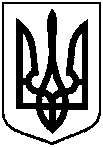 Про надання згоди Шевченку Олексію Андрійовичу на розроблення технічної документації із землеустрою щодо поділу земельної ділянки  комунальної власності Сумської міської  територіальної громади, розташованої за адресою: м. Суми, вул. Санаторна, 1/1, площею 0,0717 га